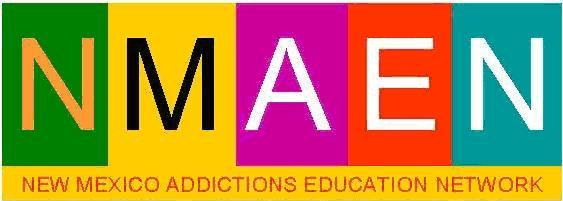 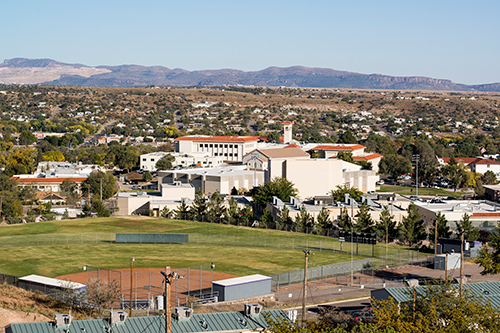 57 Years towards the advancement of Recovery and the ongoing development of the addictions treatment workforce… amazing!A brief look at the Drug Intelligence literature by our colleagues in law enforcement and the criminal justice system suggests the US remains in great peril from the continuing storm of international drug trafficking. India is now posed to be a larger source fentanyl analogs than China, and the number of new compounds are increasing significantly (cf. https://gravesassociates.com).Yet increasingly our law enforcement colleagues recognize the best hope to stem the epidemic of addiction lies in evidence-based prevention, treatment, and social reforms.As many people are in recovery in the US as there still in addiction (about 24 million each). Advances in genetics, medicine, psychology, counseling and Social Work yield robust addiction treatment outcomes on par or better, than those of other chronic health problems (heart disease, asthma, hypertension and diabetes) that challenge the whole of society.Available old and new treatments and more in the near future will continue to provide hope to those persons and communities still mired in addictionTo help our students and workforce prepare for this brave new world, please join us for the 57th Annual Silver City Institute on Addiction Studies. Brought to you by the New Mexico Addiction Education Network and Western New Mexico University.INSTITUTE SCHEDULETO GET CEUs and CERTIFICATE OF ATTENDANCE GO OUR WEBSITE. DOWNLOAD AND FILL OUT THE CEU RECORD FORM AND SUBMIT IT PER THE INSTRUCTIONS ON THE FORM                                                                                                                           Thanks for joining us! Have safe travels and we’ll see you next year!WWW.SILVERCITYINSTITUTE.ORGFor questions or more information call Bob Phillips at (575) 208-8737                                                              57th Annual Silver City Institute - Board and Planning Committee (Join US!)Nathan PadillaBalazs BatykaBob PhillipsMichael FragaMaria FaircloughJohn BaldonadoJohn BourdetteJennifer CadyBen Jenkins                                                                                                                                                                                       MONDAY          JULY 31, 2023JOIN CLASS SESSIONS ONLINE ON ZOOM                                                                                             THE LINK WOLL BE OPEN ABOUT 8:00  AM https://wnmu.zoom.us/j/88599752825LIMITED DORMATORY HOUSING MAY BE AVAILABLE ($20.00/NIGHT) CALL BOB PHILLIPS (575-208-8737) TO CHECK AVAILABILITYJOIN CLASS SESSIONS ONLINE ON ZOOM                                                                                             THE LINK WOLL BE OPEN ABOUT 8:00  AM https://wnmu.zoom.us/j/88599752825LIMITED DORMATORY HOUSING MAY BE AVAILABLE ($20.00/NIGHT) CALL BOB PHILLIPS (575-208-8737) TO CHECK AVAILABILITYJOIN CLASS SESSIONS ONLINE ON ZOOM                                                                                             THE LINK WOLL BE OPEN ABOUT 8:00  AM https://wnmu.zoom.us/j/88599752825LIMITED DORMATORY HOUSING MAY BE AVAILABLE ($20.00/NIGHT) CALL BOB PHILLIPS (575-208-8737) TO CHECK AVAILABILITY0730-8:30 AMRegistration in the Besse Forward Conference Center,                                                    For Registration for WNMU College Credit contact Dr. Ben Jenkins by Noon TodayRegistration in the Besse Forward Conference Center,                                                    For Registration for WNMU College Credit contact Dr. Ben Jenkins by Noon TodayRegistration in the Besse Forward Conference Center,                                                    For Registration for WNMU College Credit contact Dr. Ben Jenkins by Noon Today8:30-10:00 AMWelcome and Introductions – Nathan Padilla, LCSW.  President, NMAENInvocationPlenary Session, Plenary Session Continues:Basic Psychopharmacology, Legalized Cannabis:
 In search of the Holy Grail Re-Visited                                                                                    Michael Fraga, PhDWelcome and Introductions – Nathan Padilla, LCSW.  President, NMAENInvocationPlenary Session, Plenary Session Continues:Basic Psychopharmacology, Legalized Cannabis:
 In search of the Holy Grail Re-Visited                                                                                    Michael Fraga, PhDWelcome and Introductions – Nathan Padilla, LCSW.  President, NMAENInvocationPlenary Session, Plenary Session Continues:Basic Psychopharmacology, Legalized Cannabis:
 In search of the Holy Grail Re-Visited                                                                                    Michael Fraga, PhD10:00 – 10:15 BREAKParticipants wanting college credit meet with Dr. Ben Jenkins by Noon TodayParticipants wanting college credit meet with Dr. Ben Jenkins by Noon TodayParticipants wanting college credit meet with Dr. Ben Jenkins by Noon Today10:15 - NoonThe Fentanyl Crisis in New Mexico: Data, Facts, Myths, and Treatment OutcomesAthena Huckabee, MPHIdeal OptionsThe Fentanyl Crisis in New Mexico: Data, Facts, Myths, and Treatment OutcomesAthena Huckabee, MPHIdeal OptionsThe Fentanyl Crisis in New Mexico: Data, Facts, Myths, and Treatment OutcomesAthena Huckabee, MPHIdeal OptionsNoon to 1:30Lunch on Your OwnLunch on Your OwnLunch on Your Own1:30 – 4:30Breakout WorkshopsThe Addictive Process: Dr. John BourdetteLifestyles in RecoveryNathan Padilla, LCSWETHICS IJennifer Cady, LPCC6:00 PM til DuskAnnual NMAEN Potluck Picnic                                             Little Walnut - Gomez Peak Picnic areaBRING GOODIES TO SHARE.                                                                NMAEN WILL PROVIDE MAIN DISHES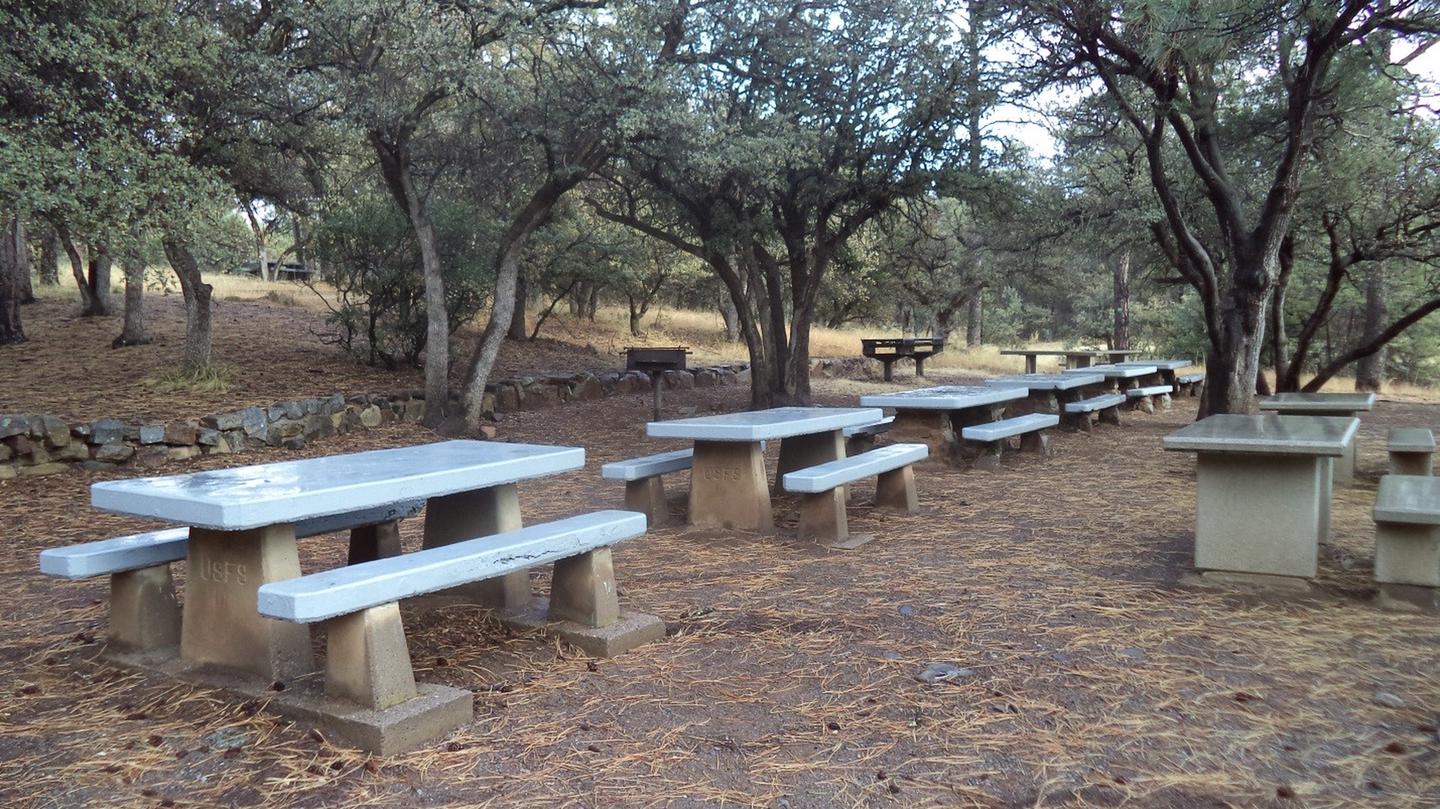 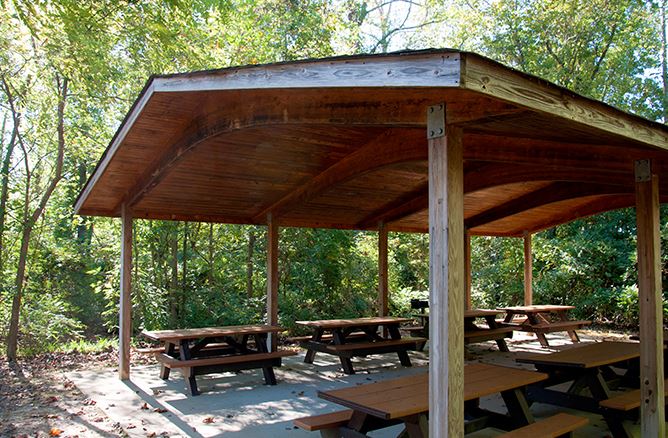 Annual NMAEN Potluck Picnic                                             Little Walnut - Gomez Peak Picnic areaBRING GOODIES TO SHARE.                                                                NMAEN WILL PROVIDE MAIN DISHESAnnual NMAEN Potluck Picnic                                             Little Walnut - Gomez Peak Picnic areaBRING GOODIES TO SHARE.                                                                NMAEN WILL PROVIDE MAIN DISHESTUESDAY  August 2, 2022    JOIN CLASS SESSIONS ONLINE ON ZOOM                                                                                             THE LINK WOLL BE OPEN ABOUT 8:00  AM https://wnmu.zoom.us/j/88599752825LIMITED DORMATORY HOUSING MAY BE AVAILABLE ($20.00/NIGHT) CALL BOB PHILLIPS (575-208-8737) TO CHECK AVAILABILITYJOIN CLASS SESSIONS ONLINE ON ZOOM                                                                                             THE LINK WOLL BE OPEN ABOUT 8:00  AM https://wnmu.zoom.us/j/88599752825LIMITED DORMATORY HOUSING MAY BE AVAILABLE ($20.00/NIGHT) CALL BOB PHILLIPS (575-208-8737) TO CHECK AVAILABILITYJOIN CLASS SESSIONS ONLINE ON ZOOM                                                                                             THE LINK WOLL BE OPEN ABOUT 8:00  AM https://wnmu.zoom.us/j/88599752825LIMITED DORMATORY HOUSING MAY BE AVAILABLE ($20.00/NIGHT) CALL BOB PHILLIPS (575-208-8737) TO CHECK AVAILABILITY0730-8:30 AMRegistration in the LobbyRegistration in the LobbyRegistration in the Lobby8:30 – 10:15 AMInvocation, Welcome and IntroductionsJohn Bourdette, PhDAddressing Relapse through Evidenced-Based Management of                                                                             Anxiety, Trauma, Sleep & Depression                               Bob Phillips, D.BHInvocation, Welcome and IntroductionsJohn Bourdette, PhDAddressing Relapse through Evidenced-Based Management of                                                                             Anxiety, Trauma, Sleep & Depression                               Bob Phillips, D.BHInvocation, Welcome and IntroductionsJohn Bourdette, PhDAddressing Relapse through Evidenced-Based Management of                                                                             Anxiety, Trauma, Sleep & Depression                               Bob Phillips, D.BH10:15 – 10:30BreakBreakBreak10:30 - NoonNarcan, Overdose Prevention & Overdose Response Valerie Kling (Ctr. for Health Innovations) & Mark Sanchez (NM Dept. of Health)Narcan, Overdose Prevention & Overdose Response Valerie Kling (Ctr. for Health Innovations) & Mark Sanchez (NM Dept. of Health)Narcan, Overdose Prevention & Overdose Response Valerie Kling (Ctr. for Health Innovations) & Mark Sanchez (NM Dept. of Health)   NOON-1PMLunch on Your OwnLunch on Your OwnLunch on Your Own1:00 – 2:15BreakoutWorkshopsThe Recovery Medicine WheelDr. John BourdetteBrain Spotting: A new treatment for Rapid HealingNathan Padilla, LCSWAn Introduction to                  Mask-MakingRon Nestle, LADAC2:15 -2:30BreakBreakBreak2:30 – 4:30BreakoutsContinueThe Recovery Medicine WheelDr. John BourdetteBrain Spotting: A new treatment for Rapid HealingNathan Padilla, LCSWEthics IIJennifer Cady                                      EVENING                           Socializing , Networking, and                                                                                                      Recovery MeetingsSocializing , Networking, and                                                                                                      Recovery MeetingsSocializing , Networking, and                                                                                                      Recovery MeetingsWEDNESDAY August 3, 2022JOIN CLASS SESSIONS ONLINE ON ZOOM                                                                                             THE LINK WOLL BE OPEN ABOUT 8:00  AM https://wnmu.zoom.us/j/88599752825LIMITED DORMATORY HOUSING MAY BE AVAILABLE ($20.00/NIGHT) CALL BOB PHILLIPS (575-208-8737) TO CHECK AVAILABILITY0730-8:00 AMRegistration in the Lobby8:00 AM-9:30Invocation – Balazs BatykaOrientation for the Sweat Lodge Tonight and                                                                                         Off Campus Activities Available this afternoon & Evening – Michael VillinesA Legislative and Policy Update regarding Addiction in New Mexico                                      Bob Phillips, D.BH                                                                                       9:30 – 9:45Break9:45 – NOONJust Say Know:Empowerment Through New Approaches to Adolescent Substance AbuseDeanna Valdez, PhD & Jessica BrooksAFTERNOON ON YOUR OWNAFTERNOON ON YOUR OWNPlease enjoy our traditional time of Rest and Relaxation on Wednesday afternoon of the Institute. There is much to see, experience and enjoy in Silver City, including the Ron Nestle Invitational / Michael Fritz & Bubba Long Memorial Golf Tournament, the Million Bones Project, a trip to Faywood Hot Springs, ClayFest exhibits, Galleries and great places to shop and eat!Please enjoy our traditional time of Rest and Relaxation on Wednesday afternoon of the Institute. There is much to see, experience and enjoy in Silver City, including the Ron Nestle Invitational / Michael Fritz & Bubba Long Memorial Golf Tournament, the Million Bones Project, a trip to Faywood Hot Springs, ClayFest exhibits, Galleries and great places to shop and eat!5:30 PMPREPARATION AND DEPARTURE FOR THE SWEAT LODGEMeet in front on the Global Resource Center to caravan to the Sweat LodgeTHURSDAYAugust 4, 2022JOIN CLASS SESSIONS ONLINE ON ZOOM                                                                                             THE LINK WOLL BE OPEN ABOUT 8:00  AM https://wnmu.zoom.us/j/88599752825LIMITED DORMATORY HOUSING MAY BE AVAILABLE ($20.00/NIGHT) CALL BOB PHILLIPS (575-208-8737) TO CHECK AVAILABILITY0730-8:30 AMRegistration in the Lobby8:30 – 9:00 AM                                                                                                                                                Invocation                                                                                                                                            Announcements and Introductions of Speakers – Nathan Padilla9:00 – 9:15BREAK9:30 - NoonPlenary SessionAn Update on New Mexico Legislation impacting Addictions and Treatment     John Baldonado, LADACPrescription Addiction - When is “Enough” too much?Dr. Michael FragaPlenary SessionAn Update on New Mexico Legislation impacting Addictions and Treatment     John Baldonado, LADACPrescription Addiction - When is “Enough” too much?Dr. Michael FragaPlenary SessionAn Update on New Mexico Legislation impacting Addictions and Treatment     John Baldonado, LADACPrescription Addiction - When is “Enough” too much?Dr. Michael FragaNoon – 1: 00PMLunch on Your OwnLunch on Your OwnLunch on Your Own1:00 – 2:30Breakout WorkshopsSpirituality                               and Restorative JusticeBalazs Batyka &                   Henry Dickson, EsqThe Recovery Medicine WheelJohn Bourdette, PhDEverything you wanted to know about LicensureJennifer Cady, LPCC2:30 – 2:45BREAKBREAKBREAK2:45 – 4:30Breakout workshops       Spirituality                          and Restorative JusticeBalazs Batyka &                   Henry Dickson, EsqThe Recovery Medicine WheelJohn Bourdette, PhDNew Rules in Licensure, Ethics and SupervisionJennifer Cady, LPCCBREAKBREAKBREAKBREAK5:00 – 6:00 pm8:30 – 3:30With Breaks    as needed NMAEN ANNUAL MEETING AND BOARD ELECTIONSSEE INSTRUCTIONS FOR CERTIFICATES AND CEUs BELOWANNUAL 6 HOURS OF ETHICS TRAINING or SUPERVISION ETHICSJennifer Cady & Bob PhillipsNMAEN ANNUAL MEETING AND BOARD ELECTIONSSEE INSTRUCTIONS FOR CERTIFICATES AND CEUs BELOWANNUAL 6 HOURS OF ETHICS TRAINING or SUPERVISION ETHICSJennifer Cady & Bob PhillipsNMAEN ANNUAL MEETING AND BOARD ELECTIONSSEE INSTRUCTIONS FOR CERTIFICATES AND CEUs BELOWANNUAL 6 HOURS OF ETHICS TRAINING or SUPERVISION ETHICSJennifer Cady & Bob PhillipsFRIDAY             August 5, 2022JOIN CLASS SESSIONS ONLINE ON ZOOM                                                                                             THE LINK WOLL BE OPEN ABOUT 8:00  AM https://wnmu.zoom.us/j/885997528250730-8:30 AMRegistration in the Lobby